Publicado en Barcelona el 21/08/2023 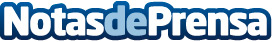 La renovación de ventanas: la única medida a largo plazo para frenar el calorLas soluciones de GEALAN para enfrentar el verano, mejorar la eficiencia energética y garantizar la comodidad en el hogarDatos de contacto:Olga Garcia Camps65747001Nota de prensa publicada en: https://www.notasdeprensa.es/la-renovacion-de-ventanas-la-unica-medida-a Categorias: Servicios Técnicos Hogar Sostenibilidad http://www.notasdeprensa.es